The Basics of Supply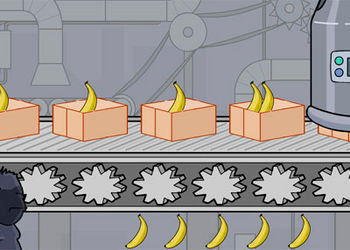 Supply refers to… The Law of Supply - 	Draw the relationship of supply:Why are price and quantity supplied positively (directly) related?How We Look at Supply (Draw the Curve)--					Movement along a Supply CurveDeterminants of Supply -	Factors that can shift the supply curve: